Element ventilatora ER 60 EHJedinica za pakiranje: 1 komAsortiman: 
Broj artikla: 0084.0375Proizvođač: MAICO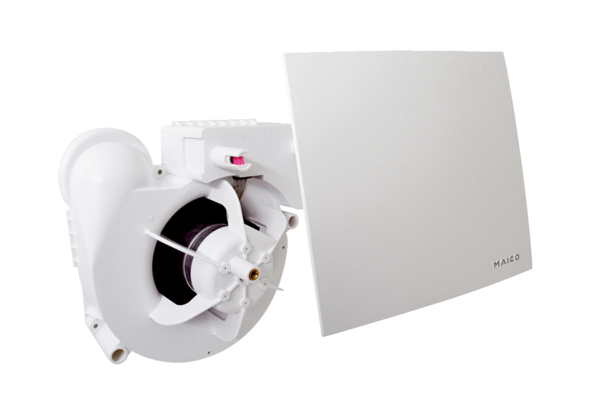 